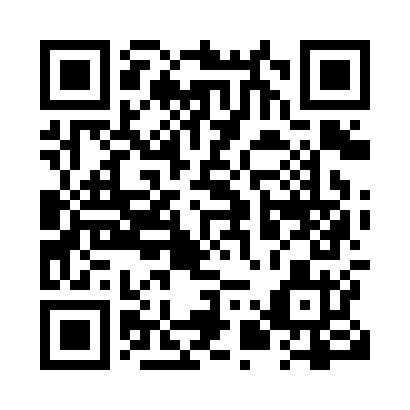 Prayer times for Daoust, Quebec, CanadaMon 1 Jul 2024 - Wed 31 Jul 2024High Latitude Method: Angle Based RulePrayer Calculation Method: Islamic Society of North AmericaAsar Calculation Method: HanafiPrayer times provided by https://www.salahtimes.comDateDayFajrSunriseDhuhrAsrMaghribIsha1Mon3:095:111:036:288:5510:572Tue3:105:121:036:288:5510:563Wed3:115:131:046:288:5410:564Thu3:125:131:046:288:5410:555Fri3:135:141:046:288:5410:546Sat3:145:151:046:278:5310:537Sun3:165:151:046:278:5310:528Mon3:175:161:046:278:5210:519Tue3:185:171:056:278:5210:5010Wed3:205:181:056:278:5110:4911Thu3:215:191:056:268:5010:4812Fri3:235:201:056:268:5010:4613Sat3:245:211:056:268:4910:4514Sun3:265:221:056:258:4810:4415Mon3:275:231:056:258:4710:4216Tue3:295:231:056:258:4710:4117Wed3:315:241:056:248:4610:3918Thu3:325:261:056:248:4510:3819Fri3:345:271:066:238:4410:3620Sat3:365:281:066:238:4310:3421Sun3:385:291:066:228:4210:3322Mon3:395:301:066:228:4110:3123Tue3:415:311:066:218:4010:2924Wed3:435:321:066:208:3910:2725Thu3:455:331:066:208:3810:2626Fri3:475:341:066:198:3710:2427Sat3:485:351:066:188:3510:2228Sun3:505:371:066:188:3410:2029Mon3:525:381:066:178:3310:1830Tue3:545:391:066:168:3210:1631Wed3:565:401:066:158:3010:14